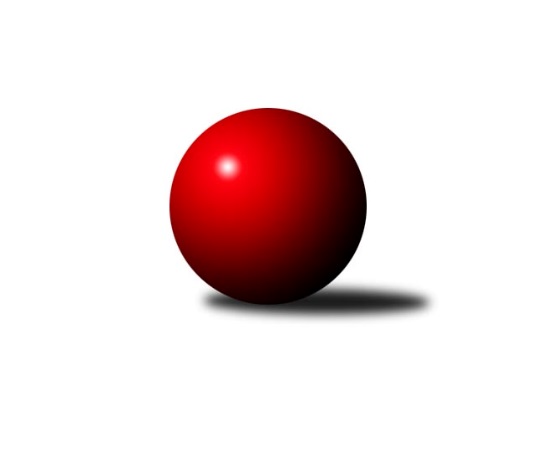 Č.14Ročník 2011/2012	4.5.2024 Meziokresní přebor-Bruntál, Opava 2011/2012Statistika 14. kolaTabulka družstev:		družstvo	záp	výh	rem	proh	skore	sety	průměr	body	plné	dorážka	chyby	1.	TJ Horní Benešov ˝D˝	12	10	0	2	84 : 36 	(62.0 : 34.0)	1593	20	1112	481	30.5	2.	TJ Sokol Chvalíkovice ˝B˝	10	9	0	1	84 : 16 	(61.5 : 18.5)	1627	18	1134	492	25.8	3.	TJ Jiskra Rýmařov ˝C˝	11	6	2	3	54 : 56 	(42.0 : 46.0)	1571	14	1098	473	32.4	4.	RSKK Raciborz	11	6	1	4	61 : 49 	(46.5 : 41.5)	1568	13	1121	448	35	5.	TJ Opava ˝E˝	12	6	0	6	57 : 63 	(45.5 : 50.5)	1522	12	1092	429	42.5	6.	TJ Kovohutě Břidličná ˝C˝	12	5	1	6	56 : 64 	(45.5 : 50.5)	1588	11	1126	463	31	7.	KK Minerva Opava ˝C˝	11	5	0	6	55 : 55 	(41.0 : 47.0)	1537	10	1089	448	33	8.	TJ Horní Benešov ˝F˝	12	4	0	8	47 : 73 	(39.5 : 56.5)	1538	8	1089	449	37.2	9.	TJ Opava ˝D˝	12	3	0	9	40 : 80 	(42.0 : 54.0)	1524	6	1094	430	42.4	10.	TJ Jiskra Rýmařov˝D˝	11	1	0	10	32 : 78 	(30.5 : 57.5)	1481	2	1056	424	43.1Tabulka doma:		družstvo	záp	výh	rem	proh	skore	sety	průměr	body	maximum	minimum	1.	TJ Horní Benešov ˝D˝	5	5	0	0	42 : 8 	(30.0 : 10.0)	1681	10	1755	1636	2.	TJ Opava ˝E˝	6	5	0	1	40 : 20 	(29.0 : 19.0)	1607	10	1653	1490	3.	TJ Kovohutě Břidličná ˝C˝	7	4	1	2	40 : 30 	(28.5 : 27.5)	1585	9	1647	1483	4.	TJ Sokol Chvalíkovice ˝B˝	5	4	0	1	42 : 8 	(29.5 : 10.5)	1597	8	1635	1558	5.	RSKK Raciborz	5	4	0	1	36 : 14 	(25.5 : 14.5)	1568	8	1643	1518	6.	TJ Jiskra Rýmařov ˝C˝	5	3	1	1	29 : 21 	(21.0 : 19.0)	1614	7	1696	1540	7.	TJ Horní Benešov ˝F˝	7	3	0	4	29 : 41 	(20.5 : 35.5)	1546	6	1626	1474	8.	KK Minerva Opava ˝C˝	5	2	0	3	24 : 26 	(20.0 : 20.0)	1625	4	1650	1593	9.	TJ Opava ˝D˝	6	2	0	4	26 : 34 	(23.0 : 25.0)	1587	4	1670	1513	10.	TJ Jiskra Rýmařov˝D˝	6	1	0	5	16 : 44 	(14.5 : 33.5)	1528	2	1607	1443Tabulka venku:		družstvo	záp	výh	rem	proh	skore	sety	průměr	body	maximum	minimum	1.	TJ Sokol Chvalíkovice ˝B˝	5	5	0	0	42 : 8 	(32.0 : 8.0)	1632	10	1710	1547	2.	TJ Horní Benešov ˝D˝	7	5	0	2	42 : 28 	(32.0 : 24.0)	1590	10	1725	1492	3.	TJ Jiskra Rýmařov ˝C˝	6	3	1	2	25 : 35 	(21.0 : 27.0)	1559	7	1605	1448	4.	KK Minerva Opava ˝C˝	6	3	0	3	31 : 29 	(21.0 : 27.0)	1519	6	1546	1491	5.	RSKK Raciborz	6	2	1	3	25 : 35 	(21.0 : 27.0)	1568	5	1706	1401	6.	TJ Horní Benešov ˝F˝	5	1	0	4	18 : 32 	(19.0 : 21.0)	1536	2	1601	1451	7.	TJ Kovohutě Břidličná ˝C˝	5	1	0	4	16 : 34 	(17.0 : 23.0)	1589	2	1661	1532	8.	TJ Opava ˝E˝	6	1	0	5	17 : 43 	(16.5 : 31.5)	1529	2	1649	1407	9.	TJ Opava ˝D˝	6	1	0	5	14 : 46 	(19.0 : 29.0)	1515	2	1600	1411	10.	TJ Jiskra Rýmařov˝D˝	5	0	0	5	16 : 34 	(16.0 : 24.0)	1488	0	1562	1408Tabulka podzimní části:		družstvo	záp	výh	rem	proh	skore	sety	průměr	body	doma	venku	1.	TJ Sokol Chvalíkovice ˝B˝	9	8	0	1	74 : 16 	(54.5 : 17.5)	1625	16 	3 	0 	1 	5 	0 	0	2.	TJ Horní Benešov ˝D˝	9	8	0	1	66 : 24 	(48.0 : 24.0)	1629	16 	4 	0 	0 	4 	0 	1	3.	TJ Jiskra Rýmařov ˝C˝	9	5	2	2	44 : 46 	(34.0 : 38.0)	1577	12 	3 	1 	0 	2 	1 	2	4.	RSKK Raciborz	9	5	1	3	55 : 35 	(40.5 : 31.5)	1603	11 	4 	0 	1 	1 	1 	2	5.	KK Minerva Opava ˝C˝	9	4	0	5	45 : 45 	(34.0 : 38.0)	1538	8 	1 	0 	3 	3 	0 	2	6.	TJ Kovohutě Břidličná ˝C˝	9	3	1	5	36 : 54 	(32.5 : 39.5)	1587	7 	2 	1 	2 	1 	0 	3	7.	TJ Opava ˝E˝	9	3	0	6	37 : 53 	(30.5 : 41.5)	1520	6 	3 	0 	1 	0 	0 	5	8.	TJ Opava ˝D˝	9	3	0	6	34 : 56 	(33.0 : 39.0)	1540	6 	2 	0 	3 	1 	0 	3	9.	TJ Horní Benešov ˝F˝	9	3	0	6	33 : 57 	(28.5 : 43.5)	1525	6 	2 	0 	3 	1 	0 	3	10.	TJ Jiskra Rýmařov˝D˝	9	1	0	8	26 : 64 	(24.5 : 47.5)	1488	2 	1 	0 	4 	0 	0 	4Tabulka jarní části:		družstvo	záp	výh	rem	proh	skore	sety	průměr	body	doma	venku	1.	TJ Opava ˝E˝	3	3	0	0	20 : 10 	(15.0 : 9.0)	1624	6 	2 	0 	0 	1 	0 	0 	2.	TJ Kovohutě Břidličná ˝C˝	3	2	0	1	20 : 10 	(13.0 : 11.0)	1606	4 	2 	0 	0 	0 	0 	1 	3.	TJ Horní Benešov ˝D˝	3	2	0	1	18 : 12 	(14.0 : 10.0)	1571	4 	1 	0 	0 	1 	0 	1 	4.	TJ Sokol Chvalíkovice ˝B˝	1	1	0	0	10 : 0 	(7.0 : 1.0)	1635	2 	1 	0 	0 	0 	0 	0 	5.	KK Minerva Opava ˝C˝	2	1	0	1	10 : 10 	(7.0 : 9.0)	1588	2 	1 	0 	0 	0 	0 	1 	6.	TJ Jiskra Rýmařov ˝C˝	2	1	0	1	10 : 10 	(8.0 : 8.0)	1540	2 	0 	0 	1 	1 	0 	0 	7.	TJ Horní Benešov ˝F˝	3	1	0	2	14 : 16 	(11.0 : 13.0)	1591	2 	1 	0 	1 	0 	0 	1 	8.	RSKK Raciborz	2	1	0	1	6 : 14 	(6.0 : 10.0)	1497	2 	0 	0 	0 	1 	0 	1 	9.	TJ Jiskra Rýmařov˝D˝	2	0	0	2	6 : 14 	(6.0 : 10.0)	1488	0 	0 	0 	1 	0 	0 	1 	10.	TJ Opava ˝D˝	3	0	0	3	6 : 24 	(9.0 : 15.0)	1545	0 	0 	0 	1 	0 	0 	2 Zisk bodů pro družstvo:		jméno hráče	družstvo	body	zápasy	v %	dílčí body	sety	v %	1.	Petr Kozák 	TJ Horní Benešov ˝D˝ 	20	/	11	(91%)		/		(%)	2.	Josef Klapetek 	TJ Opava ˝E˝ 	20	/	11	(91%)		/		(%)	3.	Roman Beinhauer 	TJ Sokol Chvalíkovice ˝B˝ 	18	/	9	(100%)		/		(%)	4.	Vladimír Kostka 	TJ Sokol Chvalíkovice ˝B˝ 	18	/	10	(90%)		/		(%)	5.	Zdeňka Habartová 	TJ Horní Benešov ˝F˝ 	18	/	12	(75%)		/		(%)	6.	Maciej Basista 	RSKK Raciborz 	17	/	11	(77%)		/		(%)	7.	Zdeněk Janák 	TJ Horní Benešov ˝D˝ 	16	/	9	(89%)		/		(%)	8.	Pavel Přikryl 	TJ Jiskra Rýmařov˝D˝ 	16	/	11	(73%)		/		(%)	9.	Jan Strnadel 	KK Minerva Opava ˝C˝ 	16	/	11	(73%)		/		(%)	10.	Antonín Hendrych 	TJ Sokol Chvalíkovice ˝B˝ 	14	/	9	(78%)		/		(%)	11.	Romana Valová 	TJ Jiskra Rýmařov ˝C˝ 	14	/	9	(78%)		/		(%)	12.	Miloslav  Petrů 	TJ Horní Benešov ˝D˝ 	14	/	10	(70%)		/		(%)	13.	Petr Hendrych 	TJ Opava ˝D˝ 	14	/	11	(64%)		/		(%)	14.	Jaroslav Zelinka 	TJ Kovohutě Břidličná ˝C˝ 	14	/	11	(64%)		/		(%)	15.	Cezary Koczorski 	RSKK Raciborz 	12	/	6	(100%)		/		(%)	16.	Dalibor Krejčiřík 	TJ Sokol Chvalíkovice ˝B˝ 	12	/	8	(75%)		/		(%)	17.	Zdeněk Kment 	TJ Horní Benešov ˝F˝ 	12	/	11	(55%)		/		(%)	18.	Miroslav Langer 	TJ Jiskra Rýmařov˝D˝ 	12	/	11	(55%)		/		(%)	19.	Marek Prusicki 	RSKK Raciborz 	10	/	7	(71%)		/		(%)	20.	Ota Pidima 	TJ Kovohutě Břidličná ˝C˝ 	10	/	9	(56%)		/		(%)	21.	Mariusz Gierczak 	RSKK Raciborz 	10	/	9	(56%)		/		(%)	22.	Zdeněk Smrža 	TJ Horní Benešov ˝D˝ 	10	/	11	(45%)		/		(%)	23.	Vladislav Kobelár 	TJ Opava ˝E˝ 	10	/	11	(45%)		/		(%)	24.	Lubomír Bičík 	KK Minerva Opava ˝C˝ 	8	/	8	(50%)		/		(%)	25.	Petra Kysilková 	TJ Jiskra Rýmařov ˝C˝ 	8	/	10	(40%)		/		(%)	26.	Ivo Mrhal st.	TJ Kovohutě Břidličná ˝C˝ 	8	/	12	(33%)		/		(%)	27.	Miroslava Paulerová 	TJ Jiskra Rýmařov ˝C˝ 	7	/	4	(88%)		/		(%)	28.	Anna Dosedělová 	TJ Kovohutě Břidličná ˝C˝ 	7	/	9	(39%)		/		(%)	29.	Milan Franer 	TJ Opava ˝E˝ 	6	/	4	(75%)		/		(%)	30.	František Habrman 	TJ Kovohutě Břidličná ˝C˝ 	6	/	4	(75%)		/		(%)	31.	Miroslava Hendrychová 	TJ Opava ˝D˝ 	6	/	8	(38%)		/		(%)	32.	Martin Chalupa 	KK Minerva Opava ˝C˝ 	5	/	7	(36%)		/		(%)	33.	Karel Michalka 	TJ Opava ˝E˝ 	5	/	9	(28%)		/		(%)	34.	Jiří Holáň 	KK Minerva Opava ˝C˝ 	4	/	3	(67%)		/		(%)	35.	Tomáš Volman 	TJ Opava ˝D˝ 	4	/	4	(50%)		/		(%)	36.	Jan Chovanec 	TJ Sokol Chvalíkovice ˝B˝ 	4	/	4	(50%)		/		(%)	37.	Roman Swaczyna 	TJ Horní Benešov ˝D˝ 	4	/	4	(50%)		/		(%)	38.	Eva Schreiberová 	TJ Jiskra Rýmařov ˝C˝ 	4	/	5	(40%)		/		(%)	39.	David Stromský 	KK Minerva Opava ˝C˝ 	4	/	5	(40%)		/		(%)	40.	Svatopluk Kříž 	TJ Opava ˝D˝ 	4	/	6	(33%)		/		(%)	41.	Radek Vícha 	KK Minerva Opava ˝C˝ 	4	/	6	(33%)		/		(%)	42.	Monika Maňurová 	TJ Jiskra Rýmařov ˝C˝ 	4	/	8	(25%)		/		(%)	43.	Vilibald Marker 	TJ Opava ˝E˝ 	4	/	10	(20%)		/		(%)	44.	Miroslav Petřek st.	TJ Horní Benešov ˝F˝ 	4	/	12	(17%)		/		(%)	45.	Zbyněk Tesař 	TJ Horní Benešov ˝F˝ 	3	/	12	(13%)		/		(%)	46.	Oldřich Tomečka 	KK Minerva Opava ˝C˝ 	2	/	1	(100%)		/		(%)	47.	Dominik Chovanec 	KK Minerva Opava ˝C˝ 	2	/	1	(100%)		/		(%)	48.	Pavel Jašek 	TJ Opava ˝D˝ 	2	/	4	(25%)		/		(%)	49.	Jakub Wolf 	TJ Opava ˝D˝ 	2	/	5	(20%)		/		(%)	50.	Dariusz Jaszewski 	RSKK Raciborz 	2	/	6	(17%)		/		(%)	51.	Jana Ovčačíková 	TJ Jiskra Rýmařov ˝C˝ 	2	/	6	(17%)		/		(%)	52.	Filip Jahn 	TJ Opava ˝D˝ 	2	/	9	(11%)		/		(%)	53.	Pavel Švan 	TJ Jiskra Rýmařov˝D˝ 	2	/	10	(10%)		/		(%)	54.	Vladimír Peter 	TJ Opava ˝D˝ 	0	/	1	(0%)		/		(%)	55.	Radek Cach 	TJ Horní Benešov ˝D˝ 	0	/	1	(0%)		/		(%)	56.	Filip Morávek 	TJ Horní Benešov ˝F˝ 	0	/	1	(0%)		/		(%)	57.	Klára Dočkalová 	KK Minerva Opava ˝C˝ 	0	/	1	(0%)		/		(%)	58.	Stanislav Troják 	KK Minerva Opava ˝C˝ 	0	/	1	(0%)		/		(%)	59.	Jiří Polášek 	TJ Jiskra Rýmařov ˝C˝ 	0	/	2	(0%)		/		(%)	60.	Petr Domčík 	TJ Jiskra Rýmařov˝D˝ 	0	/	2	(0%)		/		(%)	61.	Jiří Novák 	TJ Opava ˝E˝ 	0	/	2	(0%)		/		(%)	62.	Lubomír Khýr 	TJ Kovohutě Břidličná ˝C˝ 	0	/	3	(0%)		/		(%)	63.	Jaromír Návrat 	TJ Jiskra Rýmařov˝D˝ 	0	/	4	(0%)		/		(%)	64.	Magdalena Soroka 	RSKK Raciborz 	0	/	5	(0%)		/		(%)	65.	Luděk Albrecht 	TJ Jiskra Rýmařov˝D˝ 	0	/	6	(0%)		/		(%)Průměry na kuželnách:		kuželna	průměr	plné	dorážka	chyby	výkon na hráče	1.	Minerva Opava, 1-2	1619	1128	490	25.5	(404.9)	2.	 Horní Benešov, 1-4	1584	1113	471	36.5	(396.2)	3.	TJ Opava, 1-4	1580	1124	455	40.3	(395.0)	4.	KK Jiskra Rýmařov, 1-4	1579	1113	466	35.9	(394.9)	5.	TJ Kovohutě Břidličná, 1-2	1555	1092	462	30.4	(388.8)	6.	TJ Sokol Chvalíkovice, 1-2	1542	1081	461	32.7	(385.6)	7.	RSKK Raciborz, 1-4	1518	1076	442	40.1	(379.7)Nejlepší výkony na kuželnách:Minerva Opava, 1-2RSKK Raciborz	1706	10. kolo	Zdeňka Habartová 	TJ Horní Benešov ˝F˝	448	13. koloKK Minerva Opava ˝C˝	1650	13. kolo	Romana Valová 	TJ Jiskra Rýmařov ˝C˝	448	5. koloKK Minerva Opava ˝C˝	1644	10. kolo	Maciej Basista 	RSKK Raciborz	443	10. koloKK Minerva Opava ˝C˝	1632	3. kolo	Josef Klapetek 	TJ Opava ˝E˝	442	3. koloTJ Horní Benešov ˝D˝	1616	7. kolo	Jan Strnadel 	KK Minerva Opava ˝C˝	436	7. koloKK Minerva Opava ˝C˝	1608	7. kolo	Zdeněk Janák 	TJ Horní Benešov ˝D˝	434	7. koloTJ Jiskra Rýmařov ˝C˝	1605	5. kolo	Jan Strnadel 	KK Minerva Opava ˝C˝	432	10. koloKK Minerva Opava ˝C˝	1593	5. kolo	Marek Prusicki 	RSKK Raciborz	430	10. koloTJ Horní Benešov ˝F˝	1577	13. kolo	Radek Vícha 	KK Minerva Opava ˝C˝	429	10. koloTJ Opava ˝E˝	1563	3. kolo	Mariusz Gierczak 	RSKK Raciborz	424	10. kolo Horní Benešov, 1-4TJ Horní Benešov ˝D˝	1755	3. kolo	Zdeněk Janák 	TJ Horní Benešov ˝D˝	459	11. koloTJ Horní Benešov ˝D˝	1710	8. kolo	Miloslav  Petrů 	TJ Horní Benešov ˝D˝	458	8. koloTJ Sokol Chvalíkovice ˝B˝	1702	4. kolo	Zdeněk Janák 	TJ Horní Benešov ˝D˝	453	3. koloTJ Horní Benešov ˝D˝	1662	1. kolo	Petr Kozák 	TJ Horní Benešov ˝D˝	452	3. koloTJ Horní Benešov ˝D˝	1658	11. kolo	Miloslav  Petrů 	TJ Horní Benešov ˝D˝	451	3. koloTJ Horní Benešov ˝D˝	1641	13. kolo	Zdeněk Janák 	TJ Horní Benešov ˝D˝	451	6. koloTJ Horní Benešov ˝D˝	1636	6. kolo	Antonín Hendrych 	TJ Sokol Chvalíkovice ˝B˝	450	4. koloTJ Horní Benešov ˝F˝	1626	14. kolo	Miloslav  Petrů 	TJ Horní Benešov ˝D˝	445	1. koloRSKK Raciborz	1608	8. kolo	Petr Hendrych 	TJ Opava ˝D˝	445	12. koloTJ Opava ˝D˝	1600	6. kolo	Petr Kozák 	TJ Horní Benešov ˝D˝	444	8. koloTJ Opava, 1-4TJ Sokol Chvalíkovice ˝B˝	1710	10. kolo	Svatopluk Kříž 	TJ Opava ˝D˝	454	3. koloTJ Opava ˝D˝	1670	10. kolo	Roman Beinhauer 	TJ Sokol Chvalíkovice ˝B˝	454	10. koloTJ Opava ˝E˝	1653	4. kolo	Vladimír Kostka 	TJ Sokol Chvalíkovice ˝B˝	451	10. koloTJ Opava ˝D˝	1651	3. kolo	Jan Strnadel 	KK Minerva Opava ˝C˝	447	8. koloTJ Opava ˝E˝	1649	13. kolo	Svatopluk Kříž 	TJ Opava ˝D˝	446	10. koloTJ Opava ˝E˝	1639	11. kolo	Josef Klapetek 	TJ Opava ˝E˝	445	12. koloTJ Opava ˝E˝	1639	9. kolo	Petr Hendrych 	TJ Opava ˝D˝	444	10. koloTJ Opava ˝D˝	1622	13. kolo	Miroslava Hendrychová 	TJ Opava ˝D˝	444	3. koloTJ Opava ˝E˝	1614	14. kolo	Josef Klapetek 	TJ Opava ˝E˝	442	11. koloTJ Opava ˝E˝	1608	12. kolo	Milan Franer 	TJ Opava ˝E˝	437	14. koloKK Jiskra Rýmařov, 1-4TJ Horní Benešov ˝D˝	1725	4. kolo	Pavel Přikryl 	TJ Jiskra Rýmařov˝D˝	471	10. koloTJ Jiskra Rýmařov ˝C˝	1696	4. kolo	Miroslav Langer 	TJ Jiskra Rýmařov˝D˝	463	4. koloTJ Kovohutě Břidličná ˝C˝	1661	1. kolo	Romana Valová 	TJ Jiskra Rýmařov ˝C˝	461	4. koloTJ Jiskra Rýmařov ˝C˝	1628	10. kolo	Miroslava Paulerová 	TJ Jiskra Rýmařov ˝C˝	454	4. koloTJ Sokol Chvalíkovice ˝B˝	1617	8. kolo	Zdeněk Janák 	TJ Horní Benešov ˝D˝	447	4. koloTJ Jiskra Rýmařov ˝C˝	1617	2. kolo	Romana Valová 	TJ Jiskra Rýmařov ˝C˝	444	2. koloTJ Jiskra Rýmařov˝D˝	1607	4. kolo	Romana Valová 	TJ Jiskra Rýmařov ˝C˝	442	10. koloTJ Jiskra Rýmařov˝D˝	1606	10. kolo	Zdeněk Smrža 	TJ Horní Benešov ˝D˝	441	4. koloTJ Horní Benešov ˝F˝	1601	10. kolo	Pavel Přikryl 	TJ Jiskra Rýmařov˝D˝	435	2. koloTJ Jiskra Rýmařov ˝C˝	1590	6. kolo	Pavel Přikryl 	TJ Jiskra Rýmařov˝D˝	435	13. koloTJ Kovohutě Břidličná, 1-2TJ Kovohutě Břidličná ˝C˝	1647	14. kolo	Jaroslav Zelinka 	TJ Kovohutě Břidličná ˝C˝	442	14. koloTJ Kovohutě Břidličná ˝C˝	1630	12. kolo	Ota Pidima 	TJ Kovohutě Břidličná ˝C˝	423	12. koloTJ Kovohutě Břidličná ˝C˝	1613	2. kolo	Pavel Přikryl 	TJ Jiskra Rýmařov˝D˝	421	12. koloTJ Sokol Chvalíkovice ˝B˝	1586	6. kolo	Ota Pidima 	TJ Kovohutě Břidličná ˝C˝	421	11. koloTJ Kovohutě Břidličná ˝C˝	1584	8. kolo	Roman Beinhauer 	TJ Sokol Chvalíkovice ˝B˝	420	6. koloTJ Kovohutě Břidličná ˝C˝	1570	11. kolo	Vladimír Kostka 	TJ Sokol Chvalíkovice ˝B˝	418	6. koloTJ Jiskra Rýmařov ˝C˝	1570	11. kolo	Ivo Mrhal st.	TJ Kovohutě Břidličná ˝C˝	417	12. koloTJ Kovohutě Břidličná ˝C˝	1568	6. kolo	Zdeněk Kment 	TJ Horní Benešov ˝F˝	417	8. koloTJ Horní Benešov ˝D˝	1545	2. kolo	Ota Pidima 	TJ Kovohutě Břidličná ˝C˝	416	8. koloTJ Horní Benešov ˝F˝	1530	8. kolo	Zdeněk Janák 	TJ Horní Benešov ˝D˝	415	2. koloTJ Sokol Chvalíkovice, 1-2TJ Sokol Chvalíkovice ˝B˝	1635	12. kolo	Roman Beinhauer 	TJ Sokol Chvalíkovice ˝B˝	451	5. koloTJ Sokol Chvalíkovice ˝B˝	1612	5. kolo	Antonín Hendrych 	TJ Sokol Chvalíkovice ˝B˝	420	12. koloTJ Sokol Chvalíkovice ˝B˝	1606	7. kolo	Vladimír Kostka 	TJ Sokol Chvalíkovice ˝B˝	415	12. koloTJ Horní Benešov ˝D˝	1576	9. kolo	Vladimír Kostka 	TJ Sokol Chvalíkovice ˝B˝	415	7. koloTJ Sokol Chvalíkovice ˝B˝	1575	11. kolo	Petr Kozák 	TJ Horní Benešov ˝D˝	411	9. koloTJ Jiskra Rýmařov ˝C˝	1563	7. kolo	Zdeněk Janák 	TJ Horní Benešov ˝D˝	407	9. koloTJ Sokol Chvalíkovice ˝B˝	1558	9. kolo	Dalibor Krejčiřík 	TJ Sokol Chvalíkovice ˝B˝	405	9. koloKK Minerva Opava ˝C˝	1491	11. kolo	Vladimír Kostka 	TJ Sokol Chvalíkovice ˝B˝	405	9. koloTJ Opava ˝E˝	1407	5. kolo	Roman Beinhauer 	TJ Sokol Chvalíkovice ˝B˝	404	12. koloRSKK Raciborz	1401	12. kolo	Roman Beinhauer 	TJ Sokol Chvalíkovice ˝B˝	404	7. koloRSKK Raciborz, 1-4RSKK Raciborz	1643	5. kolo	Maciej Basista 	RSKK Raciborz	449	7. koloRSKK Raciborz	1615	9. kolo	Maciej Basista 	RSKK Raciborz	449	9. koloTJ Sokol Chvalíkovice ˝B˝	1547	1. kolo	Mariusz Gierczak 	RSKK Raciborz	441	5. koloRSKK Raciborz	1539	7. kolo	Maciej Basista 	RSKK Raciborz	435	5. koloTJ Kovohutě Břidličná ˝C˝	1532	5. kolo	Cezary Koczorski 	RSKK Raciborz	405	3. koloRSKK Raciborz	1525	3. kolo	Vladimír Kostka 	TJ Sokol Chvalíkovice ˝B˝	405	1. koloRSKK Raciborz	1518	1. kolo	Cezary Koczorski 	RSKK Raciborz	403	5. koloTJ Horní Benešov ˝F˝	1451	3. kolo	Roman Beinhauer 	TJ Sokol Chvalíkovice ˝B˝	403	1. koloTJ Opava ˝D˝	1411	9. kolo	Marek Prusicki 	RSKK Raciborz	401	9. koloTJ Jiskra Rýmařov˝D˝	1408	7. kolo	Cezary Koczorski 	RSKK Raciborz	401	7. koloČetnost výsledků:	8.0 : 2.0	17x	7.0 : 3.0	1x	6.0 : 4.0	9x	5.0 : 5.0	2x	4.0 : 6.0	9x	3.0 : 7.0	1x	2.0 : 8.0	9x	10.0 : 0.0	6x	0.0 : 10.0	3x